Teacher of Science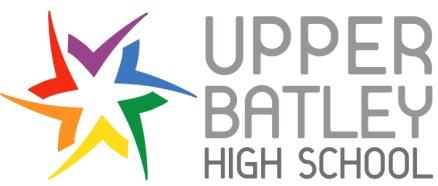 Key RoleTeacher of Science who is learner centred and a collaborative practitioner teaching all Science subjects at KS3 and KS4 across the ability range.Teaching responsibilitiesUnder the direction of the Headteacher and SLT:Promote the overall aims, objectives and policies of the department as outlined in the relevant handbook and schemes of work.Help learners to think critically, to communicate effectively and to be responsive to the ideas of others.Encourage learners to develop their own ideas and to be responsible for their own learning.Be aware of the potential and individual needs of learners, ensure that learners know these too and set appropriate learning targets and activities.Recognise the need to promote links across the curriculum where appropriate.Prepare lessons thoroughly and undertake assessment and evaluation as necessary; use this knowledge of learners’ work to inform teaching.Keep appropriate records, write reports and attend Parents’ Evenings/Review DaysAttend team meetings and INSET meetings.Contribute to schemes of work by sharing ideas, preparing shared material, updating existing material and assuming responsibility for interpreting aims and objectives.Be aware of the requirements of public examinations and prepare learners for them.Ease learners through transition points.Use a wide variety of teaching strategies in order to personalise learning.Ensure that professional development is a continuing process; in addition to keeping up-to-date with developments in the specialist subject and wider curriculum skills, eg computer literacy, SMSC etc.Be aware of and adhere to standards of health and safety.Promote and actively support the School’s responsibilities towards safeguarding.Responsible to: Head of DepartmentResponsible for: NonePerson Specification Qualifications and TrainingProfessional Knowledge and UnderstandingPersonal Skills and QualitiesFurther RequirementsCriteriaEssential (E) or Desirable (D)How Assessed?Application Form (A)and/or Interview (I)Qualified Teacher Status.EAEducated to degree level in relevant subject.EACriteriaEssential (E) or Desirable (D)How Assessed?Application Form (A)and/or Interview (I)Experience of teaching Science to KS3 and KS4.EAIKnowledge of the new Science Specification.EAIKnowledge of Health and Safety practices in Science TeachingEAIExperience of working successfully in a cross-curricular team.DAIExperience of monitoring and mentoring learners.DAIExperience of improving outcomes for learners.DAIExcellent classroom practitioner.EAITotal commitment to multicultural context and multi-faith communities.EAIAbility to use ICT for teaching and administrative purposes.EAIAbility to relate to, and motivate, learners.EAIExcellent communication skills.EICriteriaEssential (E) or Desirable (D)How Assessed?Application Form (A)and/or Interview (I)Enthusiasm for subject.EIAbility to work effectively as part of a team.EICriteriaEssential (E) or Desirable (D)How Assessed?Application Form (A)and/or Interview (I)Satisfactory Enhanced Disclosure and Barring Check.EIA commitment to a policy of Equal Opportunities. EAIA commitment to raising achievement across the whole age and ability range.EAIA good knowledge and understanding of the General Data Protection Regulation (GDPR) and a willingness and commitment to ensure compliance of this regulation and any associated data-related legislation. EAI